PROJET D’ORDRE DU JOUR établi par le Bureau de l’UnionAvertissement : le présent document ne représente pas les principes ou les orientations de l’UPOV	Ouverture de la réunion	Adoption de l’ordre du jour	Exposé commun des organisations d’obtenteurs et débat sur les questions à examiner 
(document UPOV/WG-EDV/2/2)	Date et programme de la troisième réunion[Fin du document]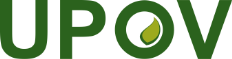 FUnion internationale pour la protection des obtentions végétalesGroupe de travail sur les variétés essentiellement dérivéesDeuxième réunion
Genève, 4 février 2021UPOV/WG-EDV/2/1Original:  anglaisDate:  6 janvier 2021